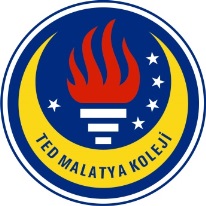 TED MALATYA KOLEJİ2017-2018 Eğitim & Öğretim Yılı Nisan Ayı            	30.04.2018İngilizce GünlüğümüzSayın Velimiz,1. Sınıf öğrencilerimiz 2017-2018 Eğitim ve Öğretim yılının Nisan ayı içerisinde İngilizce derslerinde: ÜnitelerFree TimeThe Old HouseKelime BilgisiFree Time (Days of the week: Monday, Tuesday, Wednesday, Thursday, Friday, Saturday, Sunday) The Old House (the home: bathroom, bedroom, livingroom, hall, diningroom, kitchen, stairs, cellar) Dil BilgisiFree Time“I play football on Saturdays”“do you watch tv at the weekend?”The old house“There’s a monster.”“There are four cats.”“Is there a plane?”“yes, there is”“Are there any rats?”“No, there aren’t.”“How many cars are there?”“There are four cars?”EtkinliklerÖğrencilerimiz dinleyerek işaretleme aktivitelerini başarı ile gerçekleştirdiler.Resim yorumlama aktivielerini gerçeklertirdiler.Öğrencilerin İngiliz dilini etkin şekilde kullanmalarına yönelik sınıflar arası aktiviteler gerçekleştirildi.Öğrencilerin yazma ve okuma becerilerinin geliştirilmesine yönelik aktiviteler uygulandı.Sesletim aktivitelerine etkin olarak katılmaları sağlandı.Öğrenciler, ünitelerimiz içerisinde yer alan hikâyeleri izleyerek sınıf içerisinde aktif olarak hikâye içerisindeki kelimeleri kullandılar.Öğrencilerimizden duydukları yönergelerin ardından okuma, yazma, çizme, boyama ve kesme aktiviteleri gerçekleşti.Öğrencilere sorumluluk alma bilinciyle, sınıf yaptıkları çizme, boyama ve kesme aktivitelerinin ardından yaptıkları işleri sınıf içerisinde sunmaları istendi.Öğrencilerimiz düşünme becerilerinin geliştirilmesine yönelik olarak; sayma, hikâyedeki detayları hatırlama, hayvanların yaşam alanları ile ilişkilendirme, gözden kaçırılmış detayları bulma ve yiyecekleri kaynakları yönünden ilişkilendirme aktivitelerinde bulundular.Öğrencilerin grup içi çalışmalara aktif olarak katılımı sağlanarak, parçalardan bütün oluşturmaları istendi.Öğrencilerden sınıf içerisinde yapılanlara yönelik kendilerini ve sınıf arkadaşlarının ortaya çıkardığı ürünleri değerlendirmeleri istendi.Problem çözme becerilerini geliştirecekleri oyunlar sınıf içerisinde gerçekleştirildi.Öğrencilermizle okuma bayramı etkinliği çerçevesinde gerçekleştirecekleri performansların provaları yapıldı.Eleştirel düşünmeyi destekleyici aktiviteler öğrencilerimizce gerçekleştirildi.Not: Derslerde türkçe konuşulması yasaklandı.Kullanılan Tekniklerİletişim Metodu-Drama ve Rol Yapma-Soru-cevap-İkili ve grupla çalışma-İletişim kurma-Problem çözme-DinletimÖğretmen Beklentileri-Sizlerden öğrencilerimizle bu zamana kadar yaptıklarımızı kontrol etmenizi bekliyorum.-Dil Öğrenimi bir etkileşim süreci olduğundan, lütfen öğrencilerimizle evde İngilizce pratik yapınız.-Sizlerden okulda yaptıklarımızın tekrarını yapmanızı öneriyorum.-Sınıf içerisinde günlük olarak yapılanların takip edilebilmesi adına “Google Classroom” uygulamasına göz atınız.									İngilizce Zümresi